                от «18» августа  2021 г.	                    с.Новогригорьевка            Об определении  специальных мест  для  размещенияпредвыборных печатных  агитационных  материаловпо выборам депутатов Государственной Думы Федерального Собрания Российской Федерации19 сентября  2021 года.В соответствии со ст.68 Федерального  закона  от  22 февраля 2014 года №20-ФЗ  «О  выборах  депутатов   Государственной Думы Федерального Собрания Российской Федерации» ( с изменениями м дополнениями), с целью  доведения  к сведению избирателей необходимой информации о дне, месте  проведения голосования, кандидатах, выдвинутых для участия в выборах и т.п., учитывая предложение решения  территориальной  избирательной  комиссии  Нижнегорского  района  Республики Крым  от  21 июля 2021  №43/231-2 «О  специальных местах  для  размещения  печатных  агитационных  материалов  зарегистрированных  кандидатов в депутаты  при  проведении  выборов Государственной Думы Федерального Собрания Российской Федерации восьмого созыва» администрация муниципального  образования Новогригорьевское сельское поселение Нижнегорского  района  Республики КрымП О С Т А Н О В Л Я Е Т:1. Утвердить перечень  специально оборудованных мест для  размещения  печатных  предвыборных агитационных  материалов зарегистрированных  кандидатов  в депутаты  при  проведении  выборов Государственной Думы Федерального Собрания Российской Федерации восьмого созыва» 19 сентября 2021 года на территории  муниципального  образования  Новогригорьевское  сельское  поселение  Нижнегорского района Республики  Крым  согласно  приложению. 2.Запрещается  размещать предвыборные печатные  агитационные  материалы на памятниках, зданиях, сооружения и в помещениях, имеющих историческую, культурную или архитектурную ценность, а так же в зданиях, в которых размещены избирательные комиссии, помещениях для голосования. 3 Направить  настоящее  постановление  в  территориальную   избирательную  комиссию  Нижнегорского района    в  срок до  27.08.2021 года.4. Настоящее постановление разместить для обнародования на официальном сайте администрации Новогригорьевского сельского поселения в сети «Интернет» http://novogrigor-adm91.ru , а также на информационном стенде Новогригорьевского сельского поселения по адресу: Республика Крым, Нижнегорский район, с.Новогригорьевка, ул.Мичурина, 59.5.  Контроль за исполнением настоящего постановления оставляю за собой.Председатель Новогригорьевского сельского совета-глава администрацииНовогригорьевского сельского поселения 		 	     Данилин А.М.Приложение 1                                                                                                   к постановлению администрации           Новогригорьевского сельского поселения от   «18»  августа 2021 г. № 134вПЕРЕЧЕНЬ                  Специально оборудованных  мест  для  размещения  печатных                 агитационных материалов на  территории муниципального                                          образования Новогригорьевское  сельское  поселение                                  Нижнегорского района      Республики  Крым.Село Новогригорьевка :- ул. Мичурина,61, информационный  стенд  возле  ДК;- ул. Мичурина,59, информационный  стенд возле  здания  администрации  Новогригорьевского сельского поселения;- ул. Мичурина,62,  возле   магазина;Село Владиславовка-- ул. Ленина,79-а, информационный  стенд  возле  СК;- ул. Ленина,136, информационный  стенд возле  магазинаСело Коренноеул. Лазарева,53-а, информационный  стенд  возле  СК;                                                             РЕСПУБЛИКА КРЫМ                                                   НИЖНЕГОРСКИЙ РАЙОН         АДМИНИСТРАЦИЯ НОВОГРИГОРЬЕВСКОГО СЕЛЬСКОГО ПОСЕЛЕНИЯ                  НИЖНЕГОРСКОГО РАЙОНА РЕСПУБЛИКИ КРЫМ                                                         ПОСТАНОВЛЕНИЕ  № 134в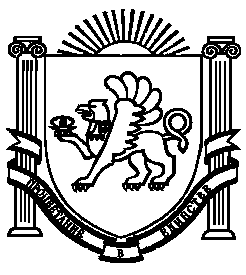 